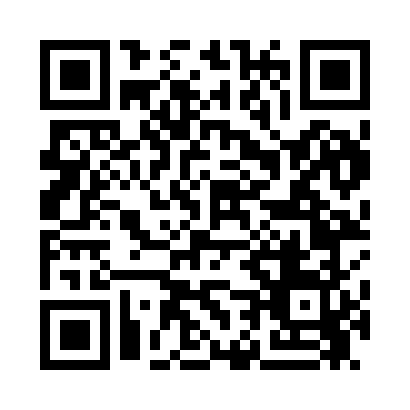 Prayer times for Ash Point, Maine, USAWed 1 May 2024 - Fri 31 May 2024High Latitude Method: Angle Based RulePrayer Calculation Method: Islamic Society of North AmericaAsar Calculation Method: ShafiPrayer times provided by https://www.salahtimes.comDateDayFajrSunriseDhuhrAsrMaghribIsha1Wed3:555:2712:334:297:409:132Thu3:535:2612:334:297:429:143Fri3:515:2412:334:307:439:164Sat3:495:2312:334:307:449:185Sun3:475:2212:334:307:459:196Mon3:465:2012:334:317:469:217Tue3:445:1912:334:317:479:238Wed3:425:1812:334:317:499:249Thu3:405:1612:334:327:509:2610Fri3:395:1512:334:327:519:2811Sat3:375:1412:334:337:529:2912Sun3:355:1312:334:337:539:3113Mon3:345:1212:334:337:549:3314Tue3:325:1112:334:347:559:3415Wed3:305:0912:334:347:569:3616Thu3:295:0812:334:347:589:3817Fri3:275:0712:334:357:599:3918Sat3:265:0612:334:358:009:4119Sun3:245:0512:334:368:019:4220Mon3:235:0512:334:368:029:4421Tue3:215:0412:334:368:039:4622Wed3:205:0312:334:378:049:4723Thu3:195:0212:334:378:059:4924Fri3:175:0112:334:378:069:5025Sat3:165:0012:334:388:079:5226Sun3:155:0012:334:388:089:5327Mon3:144:5912:344:388:099:5428Tue3:124:5812:344:398:109:5629Wed3:114:5812:344:398:109:5730Thu3:104:5712:344:398:119:5831Fri3:094:5712:344:408:1210:00